Wednesday 13.1.21Cut out and order the pictures to show the beginning, middle and end.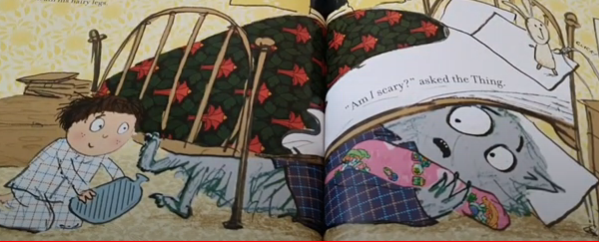 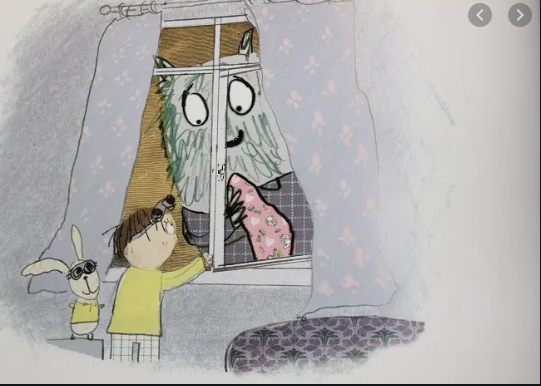 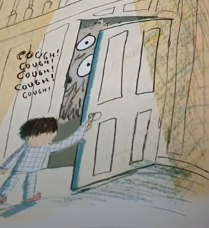 